网上服务大厅“学生留学申请”使用指南1.整体流程“学生留学申请”的整体工作流程如下图，学生只需要填写申请。之后可随时登陆网上服务大厅查看进度，流程办结后，还将在微信收到提醒。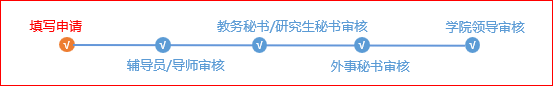 2.查找“学生留学申请”服务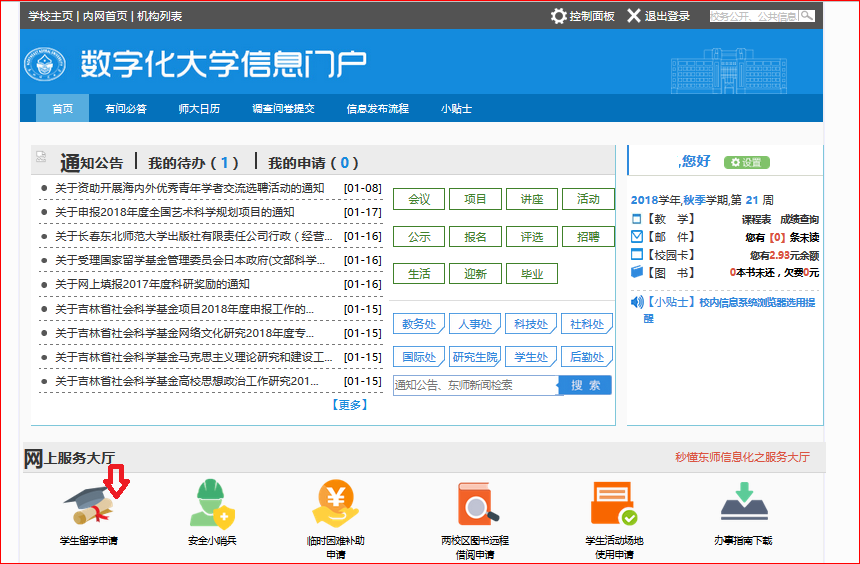 (访问学校内网门户)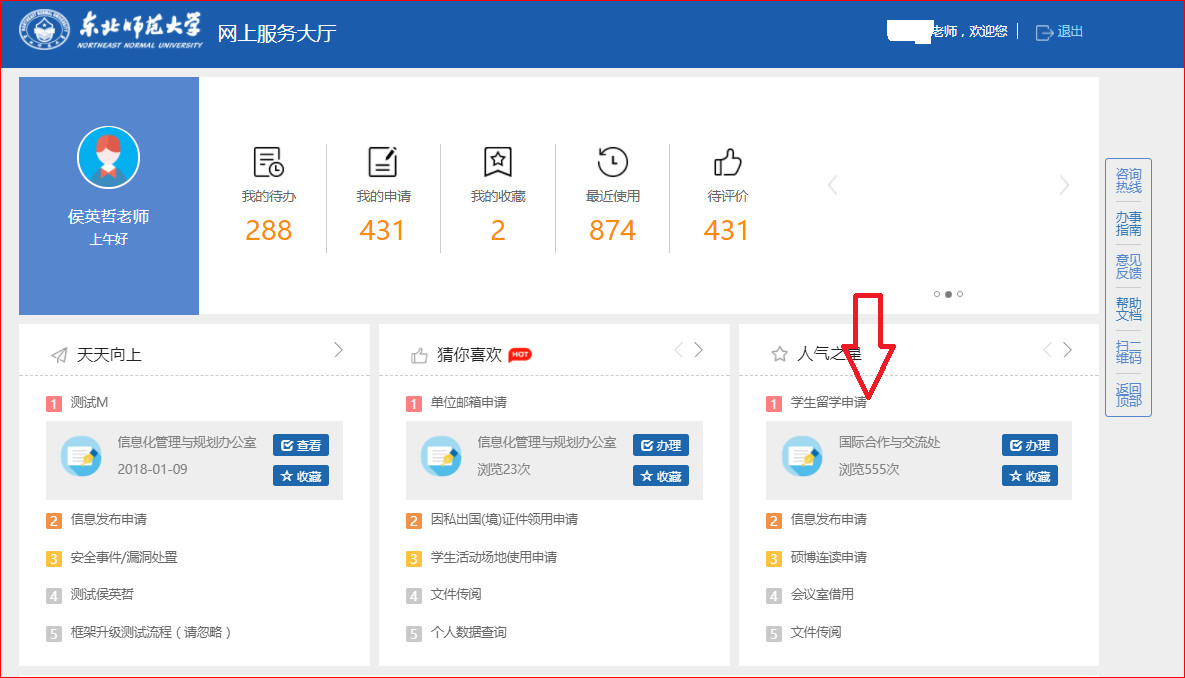                    （访问网上服务大厅my.nenu.edu.cn）3. 填写申请（1）在填表页面根据提示逐项填写，* 号为必填项。如下图：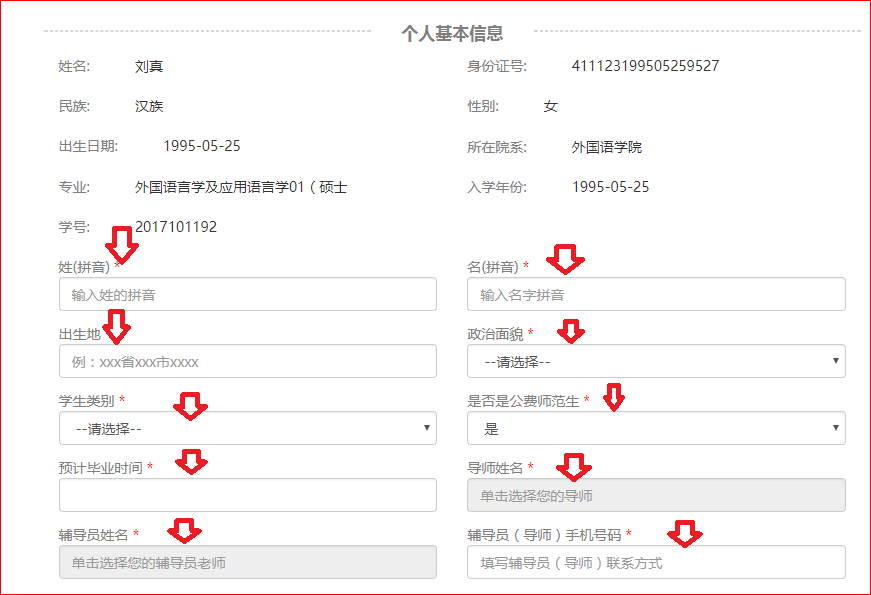 （2）选择辅导员、导师时，勾选教师姓名前面的选框，整条信息变色后，点击确定。返回申请填写界面，在“辅导员”、“导师”文本框能看到教师姓名，表明选择成功。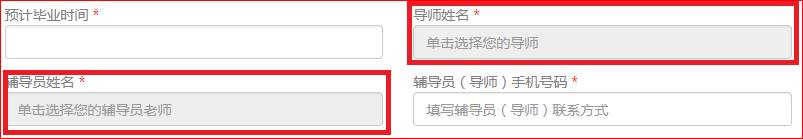 （3）提交申请信息。由于信息较多，填写过程中请及时点击“保存”按钮，避免丢失已填信息。待所有内容确定无误后，再点击“保存并提交”按钮，将申请提交至下一环节。“保存并提交”成功的信息不可修改。如需修改，请联系信息所在节点的负责人员，退回申请。保存的信息如中途退出办理页面，再次登录时请至服务大厅“我的待办”页查找。请不要重复提交申请。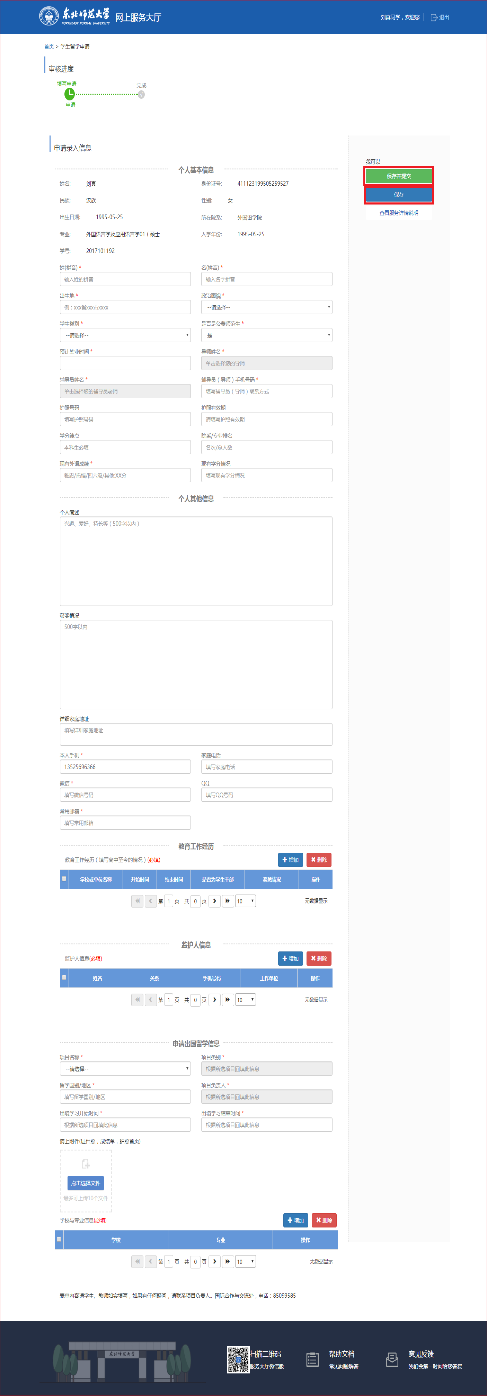 4. 跟踪进度，查看详情（1）电脑端通过学校内网主页或网上服务大厅首页“我的申请”栏目再次打开填表页面，即可看到审批进度。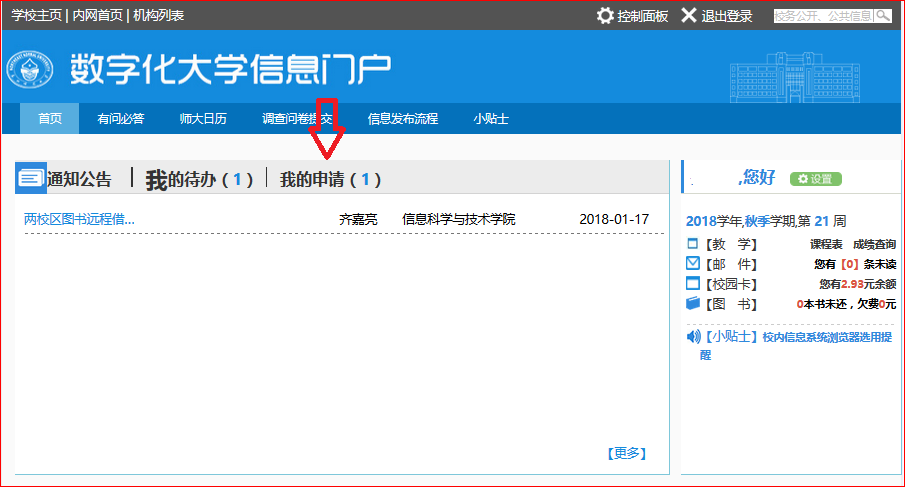 （学校内网门户）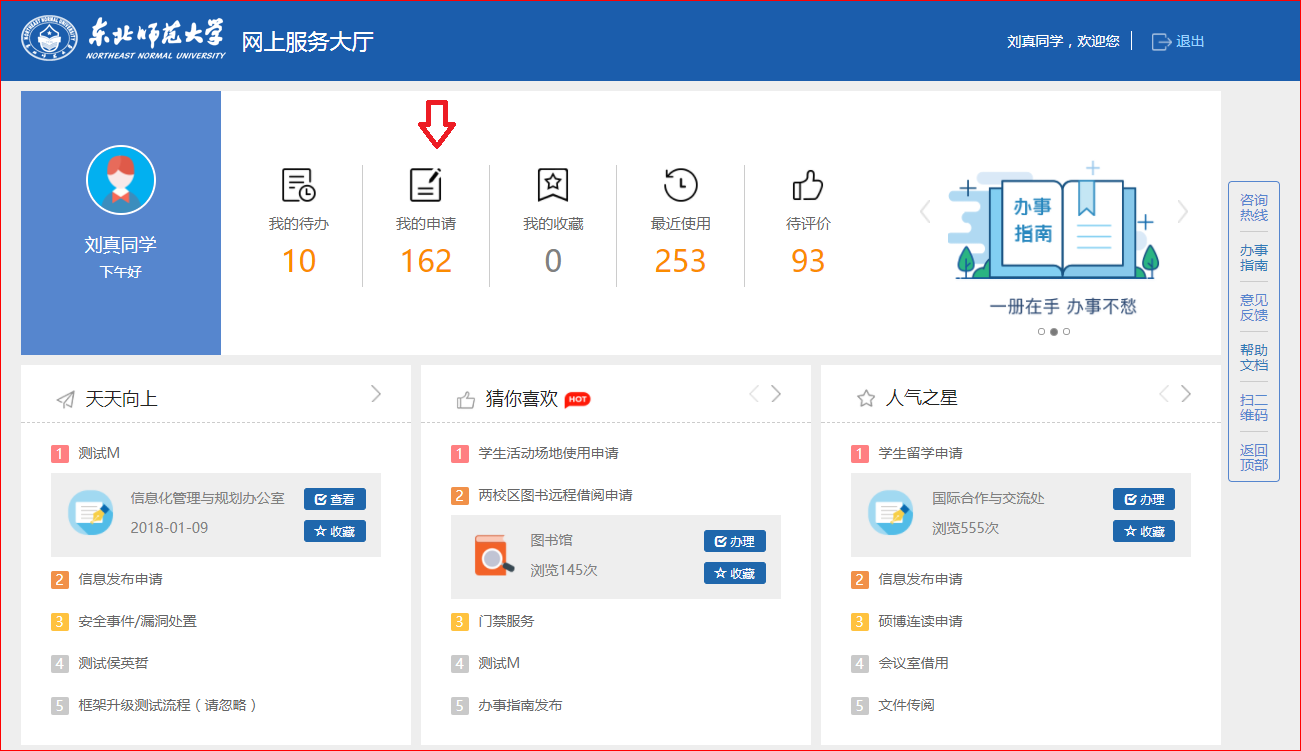                  （网上服务大厅my.nenu.edu.cn）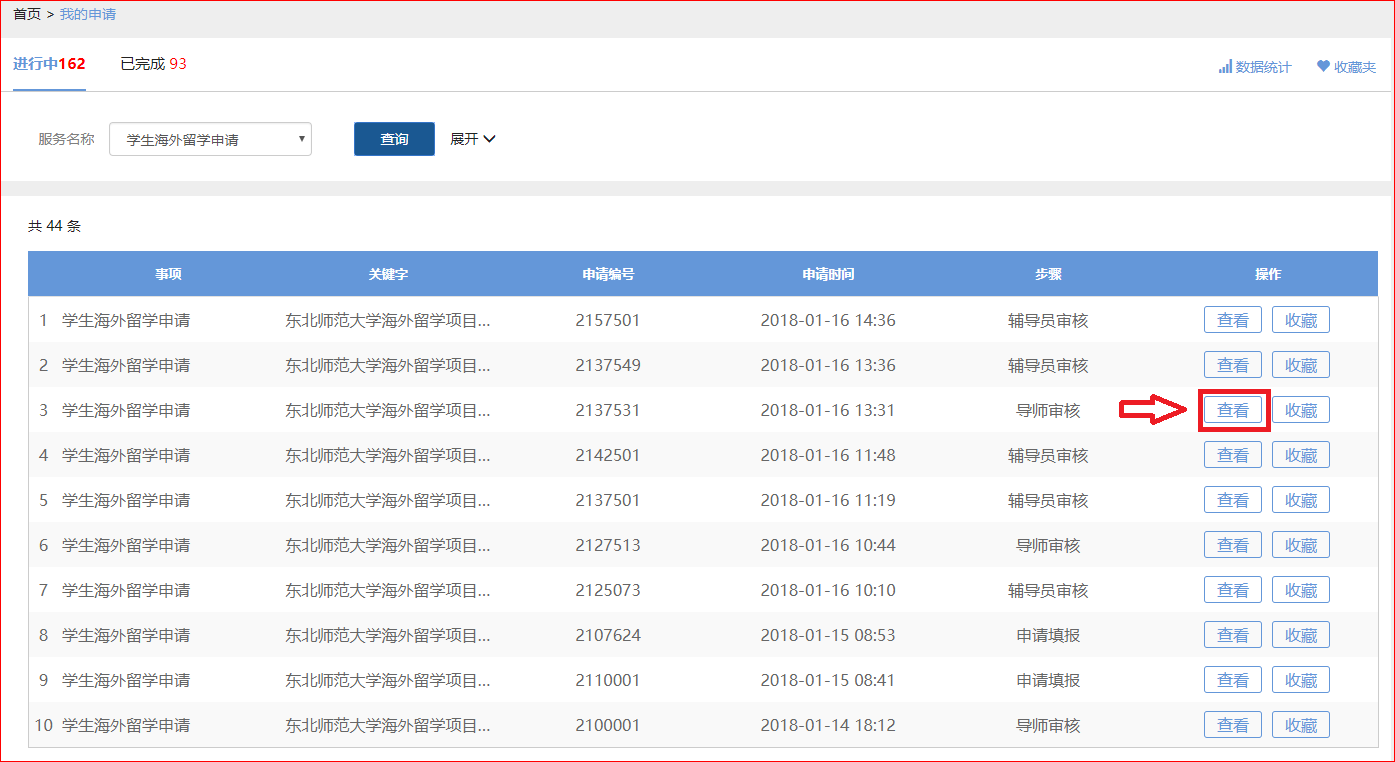 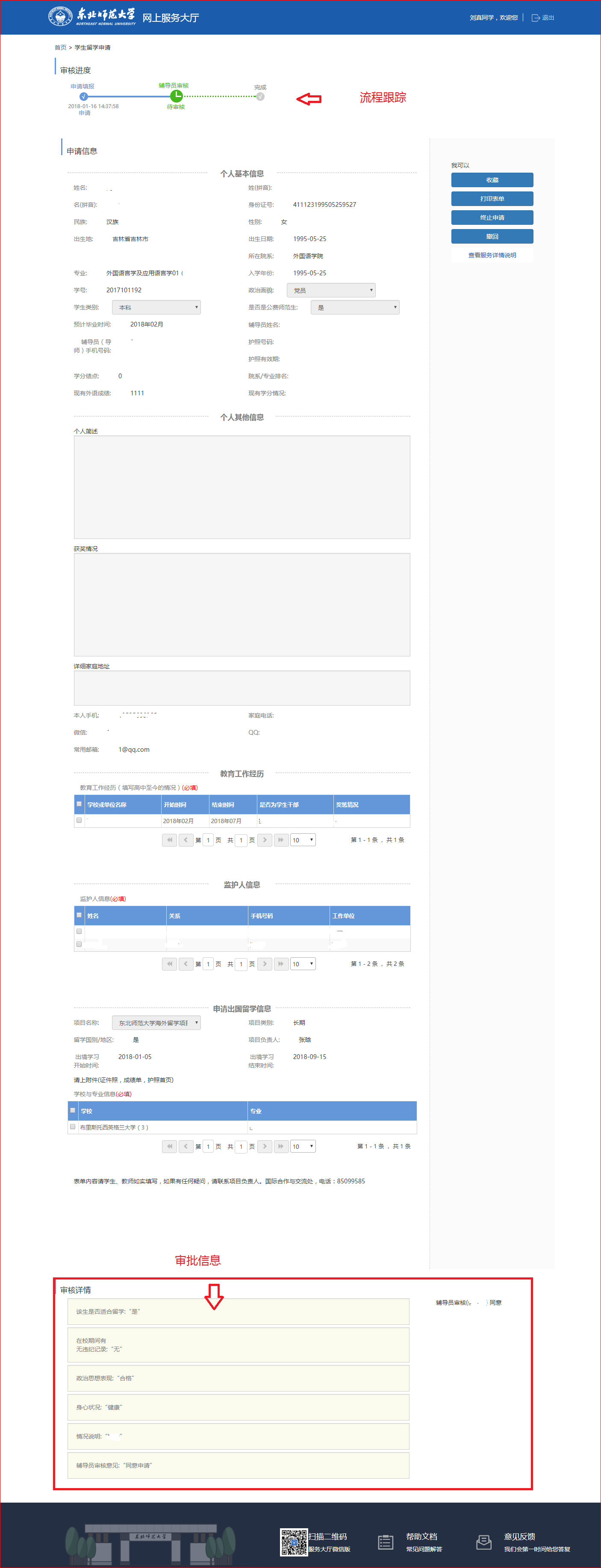  (2)手机端关注学校微信企业号，接收办结提醒。（学生收到的微信提醒信息，不是登陆办理）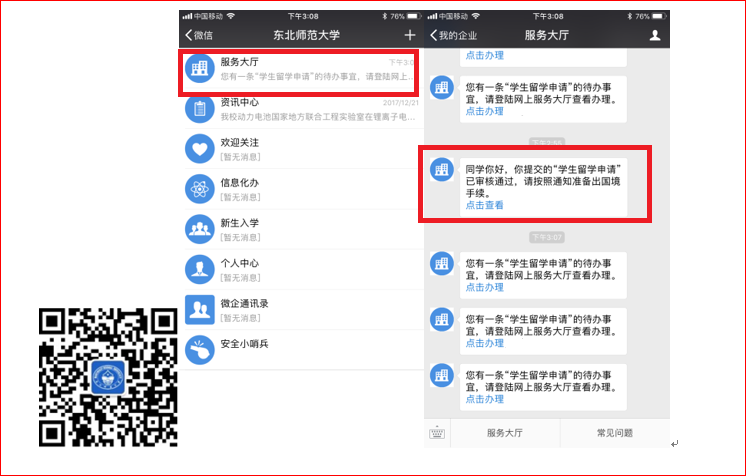 